This table shows critical values at α = 0.05 for a two-tailed test.Each cell shows two values, one smaller and one larger. Reject H0 if:The number of runs is less than or equal to the smaller value, ORThe number of runs is greater than or equal to the larger value. G. Sarty & University of Saskatchewan Distance Education Unit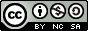 Value of n2Value of n2Value of n2Value of n2Value of n2Value of n2Value of n2Value of n2Value of n2Value of n2Value of n2Value of n2Value of n2Value of n2Value of n2Value of n2Value of n2Value of n2Value of n2234567891011121314151617181920Valueof n121, 61, 61, 61, 61, 61, 61, 61, 61, 61, 62, 62, 62, 62, 62, 62, 62, 62, 62, 6Valueof n131, 61, 81, 81, 82, 82, 82, 82, 82, 82, 82, 82, 82, 83, 83, 83, 83, 83, 83, 8Valueof n141,61,81, 92, 92, 92, 103, 103, 103, 103, 103, 103, 103, 103, 104, 104, 104, 104, 104, 10Valueof n151, 61, 82, 92, 103, 103, 113, 113, 123, 124, 124, 124, 124, 124, 124, 124, 125, 125, 125, 12Valueof n161, 62, 82, 93, 103, 113, 123, 124, 134, 134, 134, 135, 145, 145, 145, 145, 145, 146, 146, 14Valueof n171, 62, 82, 103, 113, 123, 134, 134, 145, 145, 145, 145, 155, 156, 156, 166, 166, 166, 166, 16Valueof n181, 62, 83, 103, 113, 124, 134, 145, 145, 155, 156, 166, 166, 166, 166, 177, 177, 177, 177, 17Valueof n191, 62, 83, 103, 124, 134, 145, 145, 155, 166, 166, 166, 177, 177, 187, 187, 188, 188, 188, 18Valueof n1101, 62, 83, 103, 124, 135, 145, 155, 166, 166, 177, 177, 187, 187, 188, 198, 198, 198, 209, 20Valueof n1111, 62, 83, 104, 124, 135, 145, 156, 166, 177, 177, 187, 198, 198, 198, 209, 209, 209, 219, 21Valueof n1122, 62, 83, 104, 124, 135, 146, 166, 167, 177, 187, 198, 198, 208, 209, 219, 219, 2110, 2210, 22Valueof n1132, 62, 83, 104, 125, 145, 156, 166, 177, 187, 198, 198, 209, 209, 219, 2110, 2210, 2210, 2310, 23Valueof n1142, 62, 83, 104, 125, 145, 156, 167, 177, 188, 198, 209, 209, 219, 2210, 2210, 2310, 2311, 2311, 24Valueof n1152, 63, 83, 104, 125, 146, 156, 167, 187, 188, 198, 209, 219, 2210, 2210, 2311, 2311, 2411, 2412, 25Valueof n1162, 63, 84, 104, 125, 146, 166, 177, 188, 198, 209, 219, 2110, 2210, 2311, 2311, 2411, 2512, 1512, 25Valueof n1172, 63, 84, 104, 125, 146, 167, 177, 188, 199, 209, 2110, 2210, 2311, 2311, 2411, 2512, 2512, 2613, 26Valueof n1182, 63, 84, 105, 125, 146, 167, 178, 188, 199, 209, 2110, 2210, 2311, 2411, 2512, 2512, 2613, 2613, 27Valueof n1192, 63, 84, 105, 126, 146, 167, 178, 188, 209, 2110, 2210, 2311, 2311, 2412, 2512, 2613, 2613, 2713, 27Valueof n1202, 63, 84, 105, 126, 146, 167, 178, 189, 209, 2110, 2210, 2311, 2412, 2512, 2513, 2613, 2713, 2714, 28